Інтенсивний курс підготовки до ECBA®/CCBA®/CBAP®Професійний курс підготовки підвищить ваші шанси отримати сертифікації від IIBA: ECBA®/CCBA®/CBAP®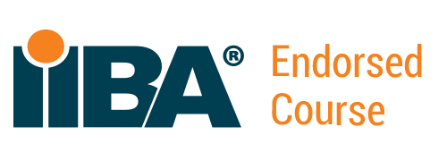 IIBA Endorsed Course (PDU/CDU: 21 для 3-денного курсу та 35 для 5-денного)Розклад курсу:День 1День 1День 1День 1День 10.5 год.Огляд курсу1.5 год.Огляд BABOK та основні поняття бізнес-аналізуМодель основних понять бізнес-аналізу™ (BACCM™)Основні терміниСхема класифікації вимогЗацікавлені особиВимоги та варіанти реалізації1.5 год.ТехнікиАналіз документівІнтерв’юМоделювання процесівАналіз та управління ризикамиВоркшоп1.5 год.Планування та моніторинг роботи бізнес-аналітикаПланування підходу до бізнес-аналізуПланування залучення зацікавлений осібПланування управління бізнес-аналізомПланування підходу до управління бізнес-аналітичною інформацієюВизначення способів покращити роботу бізнес-аналітика1.5 год.ТехнікиОцінкаРетроспективаМетрики та Ключові Показники Ефективності (KPIs)Моделювання організаційної структуриСписки, мапи та персони зацікавлених осіб0.5 год.Тест-симуляція7 год.7 год.ВсьогоВсьогоДень 2День 2День 2День 2День 20.5 год.Запитання та відповіді, обговорення запитань до тесту1.5 год.Збір вимог та співпраця із зацікавленими особамиПідготовка до збору вимогПроведення збору вимогПідтвердження результатів збору вимогКомунікація бізнес-аналітичної інформаціїУправління співпрацею із зацікавленими особами1.5 год.ТехнікиМозковий штурмКолабораційні ігриФокус-групиСпостереженняОпитувальники1.5 год.Аналіз вимог та визначення варіантів реалізаціїСпецифікація та моделювання вимогПеревірка вимогВалідація вимогВизначення архітектури вимогВизначення варіантів реалізації рішенняАналіз потенційної цінності та рекомендація рішення1.5 год.ТехнікиГлосарійМоделювання рамок проектуАналіз інтерфейсівДіаграми потоків данихСловник данихФункціональна декомпозиція0.5 год.Тест-симуляція7 год.7 год.ВсьогоВсьогоДень 3День 3День 3День 3День 30.5 год.Запитання та відповіді, обговорення запитань до тесту1.5 год.ТехнікиВаріанти та сценарії використанняІсторії користувачівМоделювання данихДіаграми послідовності дійМоделювання станів1.5 год.Управління життєвим циклом вимогТрасування вимогПідтримка вимогПріоритизація вимогОцінки змін вимогЗатвердження вимог1.5 год.ТехнікиУправління беклогомВідслідковування айтемівАналіз рішеньПріоритизаціяРозгляд вимог1.5 год.Аплікаційна форма та практичні поради0.5 год.Тест-симуляція7 год.7 год.ВсьогоВсьогоДень 4День 4День 4День 4День 40.5 год.Запитання та відповіді, обговорення запитань до тесту1.5 год.Стратегічний аналізАналіз поточного стануВизначення майбутнього стануОцінка ризиківВизначення стратегії змін1.5 год.ТехнікиЗбалансована система показниківБенчмаркінг та аналіз ринкуАналіз можливостей бізнесуБізнес кейсиКонцепція моделі бізнесу1.5 год.ТехнікиАналіз бізнес-правилМоделювання рішеньФінансовий аналізАналіз процесівSWOT аналіз1.5 год.Оцінка рішенняВизначення ефективності рішенняАналіз показників ефективностіОцінка обмежень рішенняОцінка обмежень підприємстваРекомендації для збільшення цінності рішення0.5 год.Тест-симуляція7 год.7 год.ВсьогоВсьогоДень 5День 5День 5День 5День 50.5 год.Запитання та відповіді, обговорення запитань до тесту1.5 год.ТехнікиКритерії прийняття та оцінки ПрототипуванняМатриця ролей та прав доступуАналіз першопричинОцінка постачальників1.5 год.ТехнікиМоделювання понятьДобування данихАсоціативні діаграмиАналіз нефункцональних вимог1.5 год.Основні компетенції бізнес-аналітикаАналітичне мислення та здатність вирішувати завданняПоведінкові характеристикиЗнання бізнесуКомунікативні здібностіЗдібності ефективної взаємодіїІнструменти та технології2 год.Пробний іспит7 год.7 год.ВсьогоВсього35 год.35 год.ВсьогоВсього